       Štefanova ulica 2, 1501 Ljubljana	T: 01 428 40 00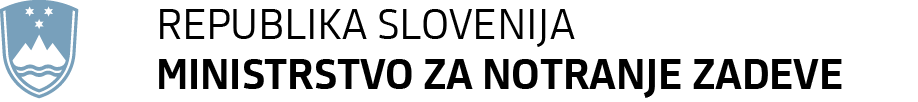 	F: 01 428 47 33 	E: gp.mnz@gov.si	www.mnz.gov.siNa podlagi prvega odstavka 94. člena Zakona o mednarodni zaščiti (Uradni list RS, št. 16/17 – uradno prečiščeno besedilo) je Vlada Republike Slovenije na ……… seji dne …………. sprejela naslednji sklep:Vlada Republike Slovenije izda Uredbo o hišnem redu integracijske hiše (EVA 2016-1711-0018) in jo objavi v Uradnem listu Republike Slovenije. Številka:V Ljubljani, dne                                                                            mag. Lilijana Kozlovič                                                                            generalna sekretarkaSklep prejmejo:	Ministrstvo za financeMinistrstvo za javno upravoSlužba Vlade Republike Slovenije za zakonodajoPREDLOG									     (EVA 2016-1711-0018)Na podlagi prvega odstavka 94. člena Zakona o mednarodni zaščiti (Uradni list RS, št. 16/17 – uradno prečiščeno besedilo) izdaja Vlada Republike Slovenije UREDBOo hišnem redu integracijske hiše1. členTa uredba določa hišni red integracijske hiše za osebe s priznano mednarodno zaščito (v nadaljnjem besedilu: nastanjene osebe). 2. člen(1) Ta uredba se uporablja za nastanjene osebe in obiskovalce v prostorih integracijske hiše in na pripadajočem zemljišču. (2) Nastanjene osebe so poleg določb te uredbe dolžne spoštovati tudi navodila in ukrepe, povezane z varnostjo, organizacijo in bivanjem v integracijski hiši, ki jih dajejo uradne osebe in osebe, ki v integracijski hiši opravljajo dela in naloge na podlagi pogodbenega razmerja z Republiko Slovenijo.(3) Uradne osebe po tej uredbi so uslužbenci urada Vlade Republike Slovenije, pristojnega za oskrbo migrantov (v nadaljnjem besedilu: urad).3. člen(1) Postopek v zvezi z nastanitvijo vodi uradna oseba. Nastanjeni osebi se izroči izvod te uredbe v njej razumljivem jeziku, uradna oseba pa jo tudi ustno seznani z določbami te uredbe in določbami požarnega reda ter z ukrepi, ki se jih v skladu z zakonom, ki ureja mednarodno zaščito, lahko izreče za težje kršitve hišnega reda (prva do sedma alineja 12. člena te uredbe). Nastanjena oseba o tem podpiše izjavo o seznanitvi iz priloge 1, ki je sestavni del te uredbe. (2) Ob nastanitvi nastanjena oseba prejme ključe, s katerimi dostopa do stanovanja oziroma sobe (v nadaljnjem besedilu: stanovanjska enota) in za katere je osebno odgovorna. Če nastanjena oseba ključ izgubi, je dolžna o tem obvestiti uradno osebo, ki preskrbi nadomestni ključ. (3) Nastanjena oseba ob vselitvi podpiše prevzemni zapisnik – reverz na obrazcu iz priloge 2, ki je sestavni del te uredbe. Prevzemni zapisnik – reverz vsebuje popis stvari, ki se nahajajo v stanovanjski enoti.4. člen(1) Preselitev nastanjene osebe v drugo integracijsko hišo ali drug nastanitveni objekt urada se izvede na zahtevo uradne osebe, lahko pa tudi na željo nastanjene osebe, če za preselitev obstajajo utemeljeni razlogi in razpoložljive kapacitete. (2) Preselitev nastanjene osebe na zahtevo uradne osebe se izvede, kadar to zahteva narava obnovitvenih in vzdrževalnih del ter v drugih primerih, povezanih z organizacijo in bivanjem v integracijski hiši, ali če je nastanjeni osebi izrečen ukrep preselitve. V teh primerih se je nastanjena oseba dolžna preseliti v drugo integracijsko hišo ali drug nastanitveni objekt urada v roku, ki ga določi urad. 5. člen(1) Nastanjena oseba se je po poteku pravice do nastanitve v integracijski hiši dolžna iz te izseliti. (2) Nastanjena oseba se lahko na lastno željo predčasno izseli iz integracijske hiše. V tem primeru je nastanjena oseba dolžna uradno osebo obvestiti o datumu izselitve najmanj pet delovnih dni pred izselitvijo. (3) Ob izselitvi je nastanjena oseba dolžna stanovanjsko enoto oddati v stanju, v kakršnem ji je bila dodeljena. Nastanjena oseba izroči ključe stanovanjske enote, uradna oseba preveri stanje stanovanjske enote in inventarja, obe pa na prevzemni zapisnik – reverz podpišeta ugotovljeno stanje. (4) Ob izselitvi je nastanjena oseba dolžna odnesti s seboj vse svoje stvari. Z najdenimi predmeti in gotovino se ravna v skladu s predpisi, ki urejajo ravnanje z najdenimi stvarmi. 6. členNastanjena oseba mora prostore in opremo uporabljati s skrbnostjo dobrega gospodarja. 7. člen(1) Večnamenski prostor integracijske hiše je namenjen izključno izvajanju programov integracije in prostočasnih dejavnosti nastanjenih oseb. (2) Uporaba stanovanjskih enot, skupnih prostorov in zunanjih površin je dovoljena v skladu z njihovim namenom. (3) Uporaba skupne opreme se določi s posebnim razporedom, ki ga pripravi uradna oseba, če se nastanjene osebe med seboj ne uspejo dogovoriti o souporabi. 8. člen(1) Po predhodni najavi in odobritvi uradne osebe lahko pri nastanjenih osebah prenočijo tudi osebe, ki so na obisku. (2) Nastanjena oseba je dolžna vsako predvideno odsotnost, daljšo od petih dni, sporočiti uradni osebi. 9. člen(1) Uradna oseba v integracijski hiši in pripadajočem zemljišču opravlja redne nadzorne oglede, ugotavlja stanje bivalnih enot, skupnih prostorov in okolice ter o ogledih vodi ugotovitveni zapisnik iz priloge 3, ki je sestavni del te uredbe. (2) Uradna oseba ima pravico in dolžnost vstopa v stanovanjsko enoto nastanjene osebe zaradi vzdrževanja prostorov ali nadzora nad izvajanjem hišnega reda. Uradna oseba v stanovanjsko enoto vstopa praviloma v prisotnosti nastanjene osebe, izjemoma pa tudi v njeni odsotnosti, če je to nujno zaradi varnosti ali varovanja premoženja. 10. členNastanjena oseba je za osebno varnost in varnost svojih osebnih stvari, denarja in drugih dragocenosti dolžna poskrbeti sama. Urad za osebne stvari nastanjene osebe ne odgovarja. 11. členNastanjene osebe so dolžne: - skrbeti za čistočo stanovanjskih enot, skupnih prostorov in okolice integracijske hiše; - v najkrajšem možnem času sporočiti okvaro naprav, poškodovanje prostorov ali opreme pristojni osebi; - varčno uporabljati vodo in elektriko; - sušiti perilo in oblačila na primernih sušilnih mestih; - upoštevati in izvajati predpisane ukrepe varstva pred požarom iz požarnega reda za objekt. 12. členZaradi zagotavljanja varnosti in reda je v prostorih integracijske hiše prepovedano: - izražati kakršno koli obliko rasne, verske, nacionalne, spolne, politične ali druge nestrpnosti; - imeti žaljiv ali nasilen odnos do sostanovalcev, zaposlenih in obiskovalcev; - posedovati ali uporabljati orožje ali eksplozivne snovi; - odtujevati predmete; - namerno uničevati prostore in opremo; - omogočati bivanje drugim osebam; - vnašati ali uživati prepovedane droge; - izdelati dvojnik ključa ali ključ dati v uporabo drugi osebi; - na okensko polico postavljati predmete, ki bi lahko ogrožali varnost sostanovalcev ali mimoidočih; - metati odpadke in druge stvari skozi okno ali v straniščno školjko; - vnašati in voditi v prostore živali, razen živali, šolanih za spremstvo osebam potrebnih pomoči; - vnašati v prostore ali v njih premeščati, predelovati ali odstranjevati pohištvo, grelne aparate, električne aparate in drugo opremo brez dovoljenja pristojne osebe; - uporabljati naprave, ki povzročajo hrup ali drugače motijo okolico; - kaditi v skupnih prostorih integracijske hiše. 13. členTa uredba se izobesi na oglasni deski integracijske hiše. KONČNI DOLOČBI14. členZ dnem uveljavitve te uredbe se preneha uporabljati Pravilnik o organizaciji in pravilih bivanja v integracijski hiši (Uradni list RS, št. 48/11 in 22/16 – ZMZ-1).15. členTa uredba začne veljati petnajsti dan po objavi v Uradnem listu Republike Slovenije. Št. 007-27/2017Ljubljana, dne EVA 2016-1711-0018	PRILOGA 1Številka zadeve:	_____________________Datum: _____________________IZJAVAo seznanitvi z določbami hišnega reda in požarnega reda integracijske hiše ter z ukrepi, ki se jih v skladu z zakonom, ki ureja mednarodno zaščito, lahko izreče za težje kršitve hišnega redaSpodaj podpisani/-a  potrjujem, da sem dne                                              prejel/-a izvod hišnega reda in požarnega reda integracijske hiše v meni razumljivem jeziku.  Seznanjen/-a sem z določbami hišnega reda in požarnega reda ter z ukrepi, ki se jih v skladu z zakonom, ki ureja mednarodno zaščito, lahko izreče za težje kršitve hišnega reda. Opombe:  Pripravil: 	      Podpis:  	(žig)	PRILOGA 2PREVZEMNI ZAPISNIK – REVERZV: 	Datum: Enota:		PREVZEMNI ZAPISNIK – REVERZ št:Podpisani/-a: Je prejel/-a iz:Naslednje predmete: Oddal/-a:  	Prejel/-a:  Podaljšanje:  	 Prejel/-a:	Oddal/-a:	PRILOGA 3Številka zadeve:	_____________________Datum: _____________________ZAPISNIK ogleda prostorov integracijske hiše in pripadajočega zemljiščaOgled opravil: __________________________OBRAZLOŽITEVI. UVODPravna podlaga za sprejem Uredbe o hišnem redu integracijske hiše (v nadaljnjem besedilu: uredba) je Zakon o mednarodni zaščiti (ZMZ-1-UPB1, Ur. l. RS, št. 16/17 – uradno prečiščeno besedilo) (v nadaljnjem besedilu: zakon), ki v prvem odstavku 94. člena določa, da Vlada Republike Slovenije predpiše hišni red, ki določa pravila bivanja v integracijski hiši in drugih nastanitvenih zmogljivostih urada Vlade Republike Slovenije, pristojnega za oskrbo migrantov (v nadaljnjem besedilu: urad), namenjenih nastanitvi oseb s priznano mednarodno zaščito.V skladu s 120. členom zakona, ki določa, da se podzakonski predpisi na podlagi zakona izdajo v roku enega leta po uveljavitvi zakona, je rok za izdajo uredbe 26. 4. 2017. II. VSEBINSKA OBRAZLOŽITEV PREDLAGANIH REŠITEVHišni red je namenjen osebam s priznano mednarodno zaščito, ki so nastanjene v integracijski hiši. Določbe uredbe veljajo za nastanjene osebe in obiskovalce v prostorih integracijske hiše in na pripadajočem zemljišču.Postopek v zvezi z nastanitvijo vodi uradna oseba, ki poskrbi za to, da se nastanjena oseba ustrezno seznani z določbami uredbe ter določbami požarnega reda, da nastanjena oseba prejme ključ, s katerim dostopa do stanovanjske enote, ter da nastanjena oseba podpiše prevzemni zapisnik, ki vsebuje popis stvari v stanovanjski enoti. Uradna oseba nastanjeno osebo prav tako seznani z ukrepi, ki se jih lahko izreče za težje kršitve hišnega reda.Če je potrebno, urad lahko izvede preselitev nastanjene osebe v drugo integracijsko hišo ali drug nastanitveni objekt. Nastanjena oseba se po poteku pravice do nastanitve v integracijski hiši ali na lastno željo iz te izseli. Ob izselitvi mora nastanjena oseba stanovanjsko enoto oddati v stanju, v kakršnem ji je bila dodeljena, ter s seboj odnesti vse svoje stvari.Nastanjena oseba mora prostore in opremo uporabljati s skrbnostjo dobrega gospodarja. Okvare naprav ali poškodovanje prostorov sporoči uradni osebi. S slednjo se nastanjene osebe dogovarjajo tudi glede obiskov in odsotnosti. Za uporabo skupne opreme lahko po potrebi uradna oseba pripravi poseben razpored. Uradna oseba je dolžna opravljati redne nadzorne oglede na objektu in pripadajočem zemljišču ter voditi ugotovitveni zapisnik. Ima tudi pravico in dolžnost vstopa v stanovanjsko enoto nastanjene osebe – praviloma v njeni prisotnosti – zaradi vzdrževanja prostorov ali nadzora nad izvajanjem hišnega reda.Nastanjena oseba dobi izvod hišnega reda v njej razumljivem jeziku, hišni red pa se izobesi tudi na oglasni deski integracijske hiše.Številka: 007-27/2017 (1311-12)Številka: 007-27/2017 (1311-12)Številka: 007-27/2017 (1311-12)Številka: 007-27/2017 (1311-12)Številka: 007-27/2017 (1311-12)Številka: 007-27/2017 (1311-12)Številka: 007-27/2017 (1311-12)Ljubljana, 12. 4. 2017Ljubljana, 12. 4. 2017Ljubljana, 12. 4. 2017Ljubljana, 12. 4. 2017Ljubljana, 12. 4. 2017Ljubljana, 12. 4. 2017Ljubljana, 12. 4. 2017EVA 2016-1711-0018EVA 2016-1711-0018EVA 2016-1711-0018EVA 2016-1711-0018EVA 2016-1711-0018EVA 2016-1711-0018EVA 2016-1711-0018GENERALNI SEKRETARIAT VLADE REPUBLIKE SLOVENIJEgp.gs@gov.siGENERALNI SEKRETARIAT VLADE REPUBLIKE SLOVENIJEgp.gs@gov.siGENERALNI SEKRETARIAT VLADE REPUBLIKE SLOVENIJEgp.gs@gov.siGENERALNI SEKRETARIAT VLADE REPUBLIKE SLOVENIJEgp.gs@gov.siGENERALNI SEKRETARIAT VLADE REPUBLIKE SLOVENIJEgp.gs@gov.siGENERALNI SEKRETARIAT VLADE REPUBLIKE SLOVENIJEgp.gs@gov.siGENERALNI SEKRETARIAT VLADE REPUBLIKE SLOVENIJEgp.gs@gov.siZADEVA: Uredba o hišnem redu integracijske hiše – predlog za obravnavoZADEVA: Uredba o hišnem redu integracijske hiše – predlog za obravnavoZADEVA: Uredba o hišnem redu integracijske hiše – predlog za obravnavoZADEVA: Uredba o hišnem redu integracijske hiše – predlog za obravnavoZADEVA: Uredba o hišnem redu integracijske hiše – predlog za obravnavoZADEVA: Uredba o hišnem redu integracijske hiše – predlog za obravnavoZADEVA: Uredba o hišnem redu integracijske hiše – predlog za obravnavoZADEVA: Uredba o hišnem redu integracijske hiše – predlog za obravnavoZADEVA: Uredba o hišnem redu integracijske hiše – predlog za obravnavoZADEVA: Uredba o hišnem redu integracijske hiše – predlog za obravnavoZADEVA: Uredba o hišnem redu integracijske hiše – predlog za obravnavoZADEVA: Uredba o hišnem redu integracijske hiše – predlog za obravnavoZADEVA: Uredba o hišnem redu integracijske hiše – predlog za obravnavo1. Predlog sklepov vlade:1. Predlog sklepov vlade:1. Predlog sklepov vlade:1. Predlog sklepov vlade:1. Predlog sklepov vlade:1. Predlog sklepov vlade:1. Predlog sklepov vlade:1. Predlog sklepov vlade:1. Predlog sklepov vlade:1. Predlog sklepov vlade:1. Predlog sklepov vlade:1. Predlog sklepov vlade:1. Predlog sklepov vlade:Na podlagi prvega odstavka 94. člena Zakona o mednarodni zaščiti (Uradni list RS, št. 16/17 – uradno prečiščeno besedilo) je Vlada Republike Slovenije na ……… seji dne …………. sprejela naslednji sklep:Vlada Republike Slovenije izda Uredbo o hišnem redu integracijske hiše (EVA 2016-1711-0018) in jo objavi v Uradnem listu Republike Slovenije. Številka:V Ljubljani, dne                                                                            mag. Lilijana Kozlovič                                                                           generalna sekretarkaSklep prejmejo:	Ministrstvo za financeMinistrstvo za javno upravoSlužba Vlade Republike Slovenije za zakonodajoNa podlagi prvega odstavka 94. člena Zakona o mednarodni zaščiti (Uradni list RS, št. 16/17 – uradno prečiščeno besedilo) je Vlada Republike Slovenije na ……… seji dne …………. sprejela naslednji sklep:Vlada Republike Slovenije izda Uredbo o hišnem redu integracijske hiše (EVA 2016-1711-0018) in jo objavi v Uradnem listu Republike Slovenije. Številka:V Ljubljani, dne                                                                            mag. Lilijana Kozlovič                                                                           generalna sekretarkaSklep prejmejo:	Ministrstvo za financeMinistrstvo za javno upravoSlužba Vlade Republike Slovenije za zakonodajoNa podlagi prvega odstavka 94. člena Zakona o mednarodni zaščiti (Uradni list RS, št. 16/17 – uradno prečiščeno besedilo) je Vlada Republike Slovenije na ……… seji dne …………. sprejela naslednji sklep:Vlada Republike Slovenije izda Uredbo o hišnem redu integracijske hiše (EVA 2016-1711-0018) in jo objavi v Uradnem listu Republike Slovenije. Številka:V Ljubljani, dne                                                                            mag. Lilijana Kozlovič                                                                           generalna sekretarkaSklep prejmejo:	Ministrstvo za financeMinistrstvo za javno upravoSlužba Vlade Republike Slovenije za zakonodajoNa podlagi prvega odstavka 94. člena Zakona o mednarodni zaščiti (Uradni list RS, št. 16/17 – uradno prečiščeno besedilo) je Vlada Republike Slovenije na ……… seji dne …………. sprejela naslednji sklep:Vlada Republike Slovenije izda Uredbo o hišnem redu integracijske hiše (EVA 2016-1711-0018) in jo objavi v Uradnem listu Republike Slovenije. Številka:V Ljubljani, dne                                                                            mag. Lilijana Kozlovič                                                                           generalna sekretarkaSklep prejmejo:	Ministrstvo za financeMinistrstvo za javno upravoSlužba Vlade Republike Slovenije za zakonodajoNa podlagi prvega odstavka 94. člena Zakona o mednarodni zaščiti (Uradni list RS, št. 16/17 – uradno prečiščeno besedilo) je Vlada Republike Slovenije na ……… seji dne …………. sprejela naslednji sklep:Vlada Republike Slovenije izda Uredbo o hišnem redu integracijske hiše (EVA 2016-1711-0018) in jo objavi v Uradnem listu Republike Slovenije. Številka:V Ljubljani, dne                                                                            mag. Lilijana Kozlovič                                                                           generalna sekretarkaSklep prejmejo:	Ministrstvo za financeMinistrstvo za javno upravoSlužba Vlade Republike Slovenije za zakonodajoNa podlagi prvega odstavka 94. člena Zakona o mednarodni zaščiti (Uradni list RS, št. 16/17 – uradno prečiščeno besedilo) je Vlada Republike Slovenije na ……… seji dne …………. sprejela naslednji sklep:Vlada Republike Slovenije izda Uredbo o hišnem redu integracijske hiše (EVA 2016-1711-0018) in jo objavi v Uradnem listu Republike Slovenije. Številka:V Ljubljani, dne                                                                            mag. Lilijana Kozlovič                                                                           generalna sekretarkaSklep prejmejo:	Ministrstvo za financeMinistrstvo za javno upravoSlužba Vlade Republike Slovenije za zakonodajoNa podlagi prvega odstavka 94. člena Zakona o mednarodni zaščiti (Uradni list RS, št. 16/17 – uradno prečiščeno besedilo) je Vlada Republike Slovenije na ……… seji dne …………. sprejela naslednji sklep:Vlada Republike Slovenije izda Uredbo o hišnem redu integracijske hiše (EVA 2016-1711-0018) in jo objavi v Uradnem listu Republike Slovenije. Številka:V Ljubljani, dne                                                                            mag. Lilijana Kozlovič                                                                           generalna sekretarkaSklep prejmejo:	Ministrstvo za financeMinistrstvo za javno upravoSlužba Vlade Republike Slovenije za zakonodajoNa podlagi prvega odstavka 94. člena Zakona o mednarodni zaščiti (Uradni list RS, št. 16/17 – uradno prečiščeno besedilo) je Vlada Republike Slovenije na ……… seji dne …………. sprejela naslednji sklep:Vlada Republike Slovenije izda Uredbo o hišnem redu integracijske hiše (EVA 2016-1711-0018) in jo objavi v Uradnem listu Republike Slovenije. Številka:V Ljubljani, dne                                                                            mag. Lilijana Kozlovič                                                                           generalna sekretarkaSklep prejmejo:	Ministrstvo za financeMinistrstvo za javno upravoSlužba Vlade Republike Slovenije za zakonodajoNa podlagi prvega odstavka 94. člena Zakona o mednarodni zaščiti (Uradni list RS, št. 16/17 – uradno prečiščeno besedilo) je Vlada Republike Slovenije na ……… seji dne …………. sprejela naslednji sklep:Vlada Republike Slovenije izda Uredbo o hišnem redu integracijske hiše (EVA 2016-1711-0018) in jo objavi v Uradnem listu Republike Slovenije. Številka:V Ljubljani, dne                                                                            mag. Lilijana Kozlovič                                                                           generalna sekretarkaSklep prejmejo:	Ministrstvo za financeMinistrstvo za javno upravoSlužba Vlade Republike Slovenije za zakonodajoNa podlagi prvega odstavka 94. člena Zakona o mednarodni zaščiti (Uradni list RS, št. 16/17 – uradno prečiščeno besedilo) je Vlada Republike Slovenije na ……… seji dne …………. sprejela naslednji sklep:Vlada Republike Slovenije izda Uredbo o hišnem redu integracijske hiše (EVA 2016-1711-0018) in jo objavi v Uradnem listu Republike Slovenije. Številka:V Ljubljani, dne                                                                            mag. Lilijana Kozlovič                                                                           generalna sekretarkaSklep prejmejo:	Ministrstvo za financeMinistrstvo za javno upravoSlužba Vlade Republike Slovenije za zakonodajoNa podlagi prvega odstavka 94. člena Zakona o mednarodni zaščiti (Uradni list RS, št. 16/17 – uradno prečiščeno besedilo) je Vlada Republike Slovenije na ……… seji dne …………. sprejela naslednji sklep:Vlada Republike Slovenije izda Uredbo o hišnem redu integracijske hiše (EVA 2016-1711-0018) in jo objavi v Uradnem listu Republike Slovenije. Številka:V Ljubljani, dne                                                                            mag. Lilijana Kozlovič                                                                           generalna sekretarkaSklep prejmejo:	Ministrstvo za financeMinistrstvo za javno upravoSlužba Vlade Republike Slovenije za zakonodajoNa podlagi prvega odstavka 94. člena Zakona o mednarodni zaščiti (Uradni list RS, št. 16/17 – uradno prečiščeno besedilo) je Vlada Republike Slovenije na ……… seji dne …………. sprejela naslednji sklep:Vlada Republike Slovenije izda Uredbo o hišnem redu integracijske hiše (EVA 2016-1711-0018) in jo objavi v Uradnem listu Republike Slovenije. Številka:V Ljubljani, dne                                                                            mag. Lilijana Kozlovič                                                                           generalna sekretarkaSklep prejmejo:	Ministrstvo za financeMinistrstvo za javno upravoSlužba Vlade Republike Slovenije za zakonodajoNa podlagi prvega odstavka 94. člena Zakona o mednarodni zaščiti (Uradni list RS, št. 16/17 – uradno prečiščeno besedilo) je Vlada Republike Slovenije na ……… seji dne …………. sprejela naslednji sklep:Vlada Republike Slovenije izda Uredbo o hišnem redu integracijske hiše (EVA 2016-1711-0018) in jo objavi v Uradnem listu Republike Slovenije. Številka:V Ljubljani, dne                                                                            mag. Lilijana Kozlovič                                                                           generalna sekretarkaSklep prejmejo:	Ministrstvo za financeMinistrstvo za javno upravoSlužba Vlade Republike Slovenije za zakonodajo2. Predlog za obravnavo predloga zakona po nujnem ali skrajšanem postopku v državnem zboru z obrazložitvijo razlogov:2. Predlog za obravnavo predloga zakona po nujnem ali skrajšanem postopku v državnem zboru z obrazložitvijo razlogov:2. Predlog za obravnavo predloga zakona po nujnem ali skrajšanem postopku v državnem zboru z obrazložitvijo razlogov:2. Predlog za obravnavo predloga zakona po nujnem ali skrajšanem postopku v državnem zboru z obrazložitvijo razlogov:2. Predlog za obravnavo predloga zakona po nujnem ali skrajšanem postopku v državnem zboru z obrazložitvijo razlogov:2. Predlog za obravnavo predloga zakona po nujnem ali skrajšanem postopku v državnem zboru z obrazložitvijo razlogov:2. Predlog za obravnavo predloga zakona po nujnem ali skrajšanem postopku v državnem zboru z obrazložitvijo razlogov:2. Predlog za obravnavo predloga zakona po nujnem ali skrajšanem postopku v državnem zboru z obrazložitvijo razlogov:2. Predlog za obravnavo predloga zakona po nujnem ali skrajšanem postopku v državnem zboru z obrazložitvijo razlogov:2. Predlog za obravnavo predloga zakona po nujnem ali skrajšanem postopku v državnem zboru z obrazložitvijo razlogov:2. Predlog za obravnavo predloga zakona po nujnem ali skrajšanem postopku v državnem zboru z obrazložitvijo razlogov:2. Predlog za obravnavo predloga zakona po nujnem ali skrajšanem postopku v državnem zboru z obrazložitvijo razlogov:2. Predlog za obravnavo predloga zakona po nujnem ali skrajšanem postopku v državnem zboru z obrazložitvijo razlogov://///////////3.a Osebe, odgovorne za strokovno pripravo in usklajenost gradiva:3.a Osebe, odgovorne za strokovno pripravo in usklajenost gradiva:3.a Osebe, odgovorne za strokovno pripravo in usklajenost gradiva:3.a Osebe, odgovorne za strokovno pripravo in usklajenost gradiva:3.a Osebe, odgovorne za strokovno pripravo in usklajenost gradiva:3.a Osebe, odgovorne za strokovno pripravo in usklajenost gradiva:3.a Osebe, odgovorne za strokovno pripravo in usklajenost gradiva:3.a Osebe, odgovorne za strokovno pripravo in usklajenost gradiva:3.a Osebe, odgovorne za strokovno pripravo in usklajenost gradiva:3.a Osebe, odgovorne za strokovno pripravo in usklajenost gradiva:3.a Osebe, odgovorne za strokovno pripravo in usklajenost gradiva:3.a Osebe, odgovorne za strokovno pripravo in usklajenost gradiva:3.a Osebe, odgovorne za strokovno pripravo in usklajenost gradiva:Nina Gregori, generalna direktorica Direktorata za upravne notranje zadeve, migracije in naturalizacijo,Nataša Potočnik, direktorica Urada za migracijeNina Gregori, generalna direktorica Direktorata za upravne notranje zadeve, migracije in naturalizacijo,Nataša Potočnik, direktorica Urada za migracijeNina Gregori, generalna direktorica Direktorata za upravne notranje zadeve, migracije in naturalizacijo,Nataša Potočnik, direktorica Urada za migracijeNina Gregori, generalna direktorica Direktorata za upravne notranje zadeve, migracije in naturalizacijo,Nataša Potočnik, direktorica Urada za migracijeNina Gregori, generalna direktorica Direktorata za upravne notranje zadeve, migracije in naturalizacijo,Nataša Potočnik, direktorica Urada za migracijeNina Gregori, generalna direktorica Direktorata za upravne notranje zadeve, migracije in naturalizacijo,Nataša Potočnik, direktorica Urada za migracijeNina Gregori, generalna direktorica Direktorata za upravne notranje zadeve, migracije in naturalizacijo,Nataša Potočnik, direktorica Urada za migracijeNina Gregori, generalna direktorica Direktorata za upravne notranje zadeve, migracije in naturalizacijo,Nataša Potočnik, direktorica Urada za migracijeNina Gregori, generalna direktorica Direktorata za upravne notranje zadeve, migracije in naturalizacijo,Nataša Potočnik, direktorica Urada za migracijeNina Gregori, generalna direktorica Direktorata za upravne notranje zadeve, migracije in naturalizacijo,Nataša Potočnik, direktorica Urada za migracijeNina Gregori, generalna direktorica Direktorata za upravne notranje zadeve, migracije in naturalizacijo,Nataša Potočnik, direktorica Urada za migracijeNina Gregori, generalna direktorica Direktorata za upravne notranje zadeve, migracije in naturalizacijo,Nataša Potočnik, direktorica Urada za migracijeNina Gregori, generalna direktorica Direktorata za upravne notranje zadeve, migracije in naturalizacijo,Nataša Potočnik, direktorica Urada za migracije3.b Zunanji strokovnjaki, ki so sodelovali pri pripravi dela ali celotnega gradiva:3.b Zunanji strokovnjaki, ki so sodelovali pri pripravi dela ali celotnega gradiva:3.b Zunanji strokovnjaki, ki so sodelovali pri pripravi dela ali celotnega gradiva:3.b Zunanji strokovnjaki, ki so sodelovali pri pripravi dela ali celotnega gradiva:3.b Zunanji strokovnjaki, ki so sodelovali pri pripravi dela ali celotnega gradiva:3.b Zunanji strokovnjaki, ki so sodelovali pri pripravi dela ali celotnega gradiva:3.b Zunanji strokovnjaki, ki so sodelovali pri pripravi dela ali celotnega gradiva:3.b Zunanji strokovnjaki, ki so sodelovali pri pripravi dela ali celotnega gradiva:3.b Zunanji strokovnjaki, ki so sodelovali pri pripravi dela ali celotnega gradiva:3.b Zunanji strokovnjaki, ki so sodelovali pri pripravi dela ali celotnega gradiva:3.b Zunanji strokovnjaki, ki so sodelovali pri pripravi dela ali celotnega gradiva:3.b Zunanji strokovnjaki, ki so sodelovali pri pripravi dela ali celotnega gradiva:3.b Zunanji strokovnjaki, ki so sodelovali pri pripravi dela ali celotnega gradiva:Pri pripravi gradiva niso sodelovali zunanji strokovnjaki.Pri pripravi gradiva niso sodelovali zunanji strokovnjaki.Pri pripravi gradiva niso sodelovali zunanji strokovnjaki.Pri pripravi gradiva niso sodelovali zunanji strokovnjaki.Pri pripravi gradiva niso sodelovali zunanji strokovnjaki.Pri pripravi gradiva niso sodelovali zunanji strokovnjaki.Pri pripravi gradiva niso sodelovali zunanji strokovnjaki.Pri pripravi gradiva niso sodelovali zunanji strokovnjaki.Pri pripravi gradiva niso sodelovali zunanji strokovnjaki.Pri pripravi gradiva niso sodelovali zunanji strokovnjaki.Pri pripravi gradiva niso sodelovali zunanji strokovnjaki.Pri pripravi gradiva niso sodelovali zunanji strokovnjaki.Pri pripravi gradiva niso sodelovali zunanji strokovnjaki.4. Predstavniki vlade, ki bodo sodelovali pri delu državnega zbora:4. Predstavniki vlade, ki bodo sodelovali pri delu državnega zbora:4. Predstavniki vlade, ki bodo sodelovali pri delu državnega zbora:4. Predstavniki vlade, ki bodo sodelovali pri delu državnega zbora:4. Predstavniki vlade, ki bodo sodelovali pri delu državnega zbora:4. Predstavniki vlade, ki bodo sodelovali pri delu državnega zbora:4. Predstavniki vlade, ki bodo sodelovali pri delu državnega zbora:4. Predstavniki vlade, ki bodo sodelovali pri delu državnega zbora:4. Predstavniki vlade, ki bodo sodelovali pri delu državnega zbora:4. Predstavniki vlade, ki bodo sodelovali pri delu državnega zbora:4. Predstavniki vlade, ki bodo sodelovali pri delu državnega zbora:4. Predstavniki vlade, ki bodo sodelovali pri delu državnega zbora:4. Predstavniki vlade, ki bodo sodelovali pri delu državnega zbora:mag. Vesna Gjörkös Žnidar, ministrica za notranje zadeve Boštjan Šefic, državni sekretar na Ministrstvu za notranje zadeve Nina Gregori, generalna direktorica Direktorata za upravne notranje zadeve, migracije in naturalizacijo na Ministrstvu za notranje zadeve Nataša Potočnik, direktorica Urada za migracijemag. Vesna Gjörkös Žnidar, ministrica za notranje zadeve Boštjan Šefic, državni sekretar na Ministrstvu za notranje zadeve Nina Gregori, generalna direktorica Direktorata za upravne notranje zadeve, migracije in naturalizacijo na Ministrstvu za notranje zadeve Nataša Potočnik, direktorica Urada za migracijemag. Vesna Gjörkös Žnidar, ministrica za notranje zadeve Boštjan Šefic, državni sekretar na Ministrstvu za notranje zadeve Nina Gregori, generalna direktorica Direktorata za upravne notranje zadeve, migracije in naturalizacijo na Ministrstvu za notranje zadeve Nataša Potočnik, direktorica Urada za migracijemag. Vesna Gjörkös Žnidar, ministrica za notranje zadeve Boštjan Šefic, državni sekretar na Ministrstvu za notranje zadeve Nina Gregori, generalna direktorica Direktorata za upravne notranje zadeve, migracije in naturalizacijo na Ministrstvu za notranje zadeve Nataša Potočnik, direktorica Urada za migracijemag. Vesna Gjörkös Žnidar, ministrica za notranje zadeve Boštjan Šefic, državni sekretar na Ministrstvu za notranje zadeve Nina Gregori, generalna direktorica Direktorata za upravne notranje zadeve, migracije in naturalizacijo na Ministrstvu za notranje zadeve Nataša Potočnik, direktorica Urada za migracijemag. Vesna Gjörkös Žnidar, ministrica za notranje zadeve Boštjan Šefic, državni sekretar na Ministrstvu za notranje zadeve Nina Gregori, generalna direktorica Direktorata za upravne notranje zadeve, migracije in naturalizacijo na Ministrstvu za notranje zadeve Nataša Potočnik, direktorica Urada za migracijemag. Vesna Gjörkös Žnidar, ministrica za notranje zadeve Boštjan Šefic, državni sekretar na Ministrstvu za notranje zadeve Nina Gregori, generalna direktorica Direktorata za upravne notranje zadeve, migracije in naturalizacijo na Ministrstvu za notranje zadeve Nataša Potočnik, direktorica Urada za migracijemag. Vesna Gjörkös Žnidar, ministrica za notranje zadeve Boštjan Šefic, državni sekretar na Ministrstvu za notranje zadeve Nina Gregori, generalna direktorica Direktorata za upravne notranje zadeve, migracije in naturalizacijo na Ministrstvu za notranje zadeve Nataša Potočnik, direktorica Urada za migracijemag. Vesna Gjörkös Žnidar, ministrica za notranje zadeve Boštjan Šefic, državni sekretar na Ministrstvu za notranje zadeve Nina Gregori, generalna direktorica Direktorata za upravne notranje zadeve, migracije in naturalizacijo na Ministrstvu za notranje zadeve Nataša Potočnik, direktorica Urada za migracijemag. Vesna Gjörkös Žnidar, ministrica za notranje zadeve Boštjan Šefic, državni sekretar na Ministrstvu za notranje zadeve Nina Gregori, generalna direktorica Direktorata za upravne notranje zadeve, migracije in naturalizacijo na Ministrstvu za notranje zadeve Nataša Potočnik, direktorica Urada za migracijemag. Vesna Gjörkös Žnidar, ministrica za notranje zadeve Boštjan Šefic, državni sekretar na Ministrstvu za notranje zadeve Nina Gregori, generalna direktorica Direktorata za upravne notranje zadeve, migracije in naturalizacijo na Ministrstvu za notranje zadeve Nataša Potočnik, direktorica Urada za migracijemag. Vesna Gjörkös Žnidar, ministrica za notranje zadeve Boštjan Šefic, državni sekretar na Ministrstvu za notranje zadeve Nina Gregori, generalna direktorica Direktorata za upravne notranje zadeve, migracije in naturalizacijo na Ministrstvu za notranje zadeve Nataša Potočnik, direktorica Urada za migracijemag. Vesna Gjörkös Žnidar, ministrica za notranje zadeve Boštjan Šefic, državni sekretar na Ministrstvu za notranje zadeve Nina Gregori, generalna direktorica Direktorata za upravne notranje zadeve, migracije in naturalizacijo na Ministrstvu za notranje zadeve Nataša Potočnik, direktorica Urada za migracije5. Kratek povzetek gradiva:5. Kratek povzetek gradiva:5. Kratek povzetek gradiva:5. Kratek povzetek gradiva:5. Kratek povzetek gradiva:5. Kratek povzetek gradiva:5. Kratek povzetek gradiva:5. Kratek povzetek gradiva:5. Kratek povzetek gradiva:5. Kratek povzetek gradiva:5. Kratek povzetek gradiva:5. Kratek povzetek gradiva:5. Kratek povzetek gradiva://///////////6. Presoja posledic za:6. Presoja posledic za:6. Presoja posledic za:6. Presoja posledic za:6. Presoja posledic za:6. Presoja posledic za:6. Presoja posledic za:6. Presoja posledic za:6. Presoja posledic za:6. Presoja posledic za:6. Presoja posledic za:6. Presoja posledic za:6. Presoja posledic za:a)javnofinančna sredstva nad 40.000 EUR v tekočem in naslednjih treh letihjavnofinančna sredstva nad 40.000 EUR v tekočem in naslednjih treh letihjavnofinančna sredstva nad 40.000 EUR v tekočem in naslednjih treh letihjavnofinančna sredstva nad 40.000 EUR v tekočem in naslednjih treh letihjavnofinančna sredstva nad 40.000 EUR v tekočem in naslednjih treh letihjavnofinančna sredstva nad 40.000 EUR v tekočem in naslednjih treh letihjavnofinančna sredstva nad 40.000 EUR v tekočem in naslednjih treh letihjavnofinančna sredstva nad 40.000 EUR v tekočem in naslednjih treh letihjavnofinančna sredstva nad 40.000 EUR v tekočem in naslednjih treh letihNENENEb)usklajenost slovenskega pravnega reda s pravnim redom Evropske unijeusklajenost slovenskega pravnega reda s pravnim redom Evropske unijeusklajenost slovenskega pravnega reda s pravnim redom Evropske unijeusklajenost slovenskega pravnega reda s pravnim redom Evropske unijeusklajenost slovenskega pravnega reda s pravnim redom Evropske unijeusklajenost slovenskega pravnega reda s pravnim redom Evropske unijeusklajenost slovenskega pravnega reda s pravnim redom Evropske unijeusklajenost slovenskega pravnega reda s pravnim redom Evropske unijeusklajenost slovenskega pravnega reda s pravnim redom Evropske unijeNENENEc)administrativne poslediceadministrativne poslediceadministrativne poslediceadministrativne poslediceadministrativne poslediceadministrativne poslediceadministrativne poslediceadministrativne poslediceadministrativne poslediceNENENEč)gospodarstvo, zlasti mala in srednja podjetja ter konkurenčnost podjetijgospodarstvo, zlasti mala in srednja podjetja ter konkurenčnost podjetijgospodarstvo, zlasti mala in srednja podjetja ter konkurenčnost podjetijgospodarstvo, zlasti mala in srednja podjetja ter konkurenčnost podjetijgospodarstvo, zlasti mala in srednja podjetja ter konkurenčnost podjetijgospodarstvo, zlasti mala in srednja podjetja ter konkurenčnost podjetijgospodarstvo, zlasti mala in srednja podjetja ter konkurenčnost podjetijgospodarstvo, zlasti mala in srednja podjetja ter konkurenčnost podjetijgospodarstvo, zlasti mala in srednja podjetja ter konkurenčnost podjetijNENENEd)okolje, vključno s prostorskimi in varstvenimi vidikiokolje, vključno s prostorskimi in varstvenimi vidikiokolje, vključno s prostorskimi in varstvenimi vidikiokolje, vključno s prostorskimi in varstvenimi vidikiokolje, vključno s prostorskimi in varstvenimi vidikiokolje, vključno s prostorskimi in varstvenimi vidikiokolje, vključno s prostorskimi in varstvenimi vidikiokolje, vključno s prostorskimi in varstvenimi vidikiokolje, vključno s prostorskimi in varstvenimi vidikiNENENEe)socialno področjesocialno področjesocialno področjesocialno področjesocialno področjesocialno področjesocialno področjesocialno področjesocialno področjeNENENEf)dokumente razvojnega načrtovanja:nacionalne dokumente razvojnega načrtovanjarazvojne politike na ravni programov po strukturi razvojne klasifikacije programskega proračunarazvojne dokumente Evropske unije in mednarodnih organizacijdokumente razvojnega načrtovanja:nacionalne dokumente razvojnega načrtovanjarazvojne politike na ravni programov po strukturi razvojne klasifikacije programskega proračunarazvojne dokumente Evropske unije in mednarodnih organizacijdokumente razvojnega načrtovanja:nacionalne dokumente razvojnega načrtovanjarazvojne politike na ravni programov po strukturi razvojne klasifikacije programskega proračunarazvojne dokumente Evropske unije in mednarodnih organizacijdokumente razvojnega načrtovanja:nacionalne dokumente razvojnega načrtovanjarazvojne politike na ravni programov po strukturi razvojne klasifikacije programskega proračunarazvojne dokumente Evropske unije in mednarodnih organizacijdokumente razvojnega načrtovanja:nacionalne dokumente razvojnega načrtovanjarazvojne politike na ravni programov po strukturi razvojne klasifikacije programskega proračunarazvojne dokumente Evropske unije in mednarodnih organizacijdokumente razvojnega načrtovanja:nacionalne dokumente razvojnega načrtovanjarazvojne politike na ravni programov po strukturi razvojne klasifikacije programskega proračunarazvojne dokumente Evropske unije in mednarodnih organizacijdokumente razvojnega načrtovanja:nacionalne dokumente razvojnega načrtovanjarazvojne politike na ravni programov po strukturi razvojne klasifikacije programskega proračunarazvojne dokumente Evropske unije in mednarodnih organizacijdokumente razvojnega načrtovanja:nacionalne dokumente razvojnega načrtovanjarazvojne politike na ravni programov po strukturi razvojne klasifikacije programskega proračunarazvojne dokumente Evropske unije in mednarodnih organizacijdokumente razvojnega načrtovanja:nacionalne dokumente razvojnega načrtovanjarazvojne politike na ravni programov po strukturi razvojne klasifikacije programskega proračunarazvojne dokumente Evropske unije in mednarodnih organizacijNENENE7.a Predstavitev ocene finančnih posledic nad 40.000 EUR:/7.a Predstavitev ocene finančnih posledic nad 40.000 EUR:/7.a Predstavitev ocene finančnih posledic nad 40.000 EUR:/7.a Predstavitev ocene finančnih posledic nad 40.000 EUR:/7.a Predstavitev ocene finančnih posledic nad 40.000 EUR:/7.a Predstavitev ocene finančnih posledic nad 40.000 EUR:/7.a Predstavitev ocene finančnih posledic nad 40.000 EUR:/7.a Predstavitev ocene finančnih posledic nad 40.000 EUR:/7.a Predstavitev ocene finančnih posledic nad 40.000 EUR:/7.a Predstavitev ocene finančnih posledic nad 40.000 EUR:/7.a Predstavitev ocene finančnih posledic nad 40.000 EUR:/7.a Predstavitev ocene finančnih posledic nad 40.000 EUR:/7.a Predstavitev ocene finančnih posledic nad 40.000 EUR:/I. Ocena finančnih posledic, ki niso načrtovane v sprejetem proračunuI. Ocena finančnih posledic, ki niso načrtovane v sprejetem proračunuI. Ocena finančnih posledic, ki niso načrtovane v sprejetem proračunuI. Ocena finančnih posledic, ki niso načrtovane v sprejetem proračunuI. Ocena finančnih posledic, ki niso načrtovane v sprejetem proračunuI. Ocena finančnih posledic, ki niso načrtovane v sprejetem proračunuI. Ocena finančnih posledic, ki niso načrtovane v sprejetem proračunuI. Ocena finančnih posledic, ki niso načrtovane v sprejetem proračunuI. Ocena finančnih posledic, ki niso načrtovane v sprejetem proračunuI. Ocena finančnih posledic, ki niso načrtovane v sprejetem proračunuI. Ocena finančnih posledic, ki niso načrtovane v sprejetem proračunuI. Ocena finančnih posledic, ki niso načrtovane v sprejetem proračunuI. Ocena finančnih posledic, ki niso načrtovane v sprejetem proračunuTekoče leto (t)Tekoče leto (t)t + 1t + 2t + 2t + 2t + 2t + 2t + 3Predvideno povečanje (+) ali zmanjšanje (–) prihodkov državnega proračuna Predvideno povečanje (+) ali zmanjšanje (–) prihodkov državnega proračuna Predvideno povečanje (+) ali zmanjšanje (–) prihodkov državnega proračuna Predvideno povečanje (+) ali zmanjšanje (–) prihodkov državnega proračuna Predvideno povečanje (+) ali zmanjšanje (–) prihodkov občinskih proračunov Predvideno povečanje (+) ali zmanjšanje (–) prihodkov občinskih proračunov Predvideno povečanje (+) ali zmanjšanje (–) prihodkov občinskih proračunov Predvideno povečanje (+) ali zmanjšanje (–) prihodkov občinskih proračunov Predvideno povečanje (+) ali zmanjšanje (–) odhodkov državnega proračuna Predvideno povečanje (+) ali zmanjšanje (–) odhodkov državnega proračuna Predvideno povečanje (+) ali zmanjšanje (–) odhodkov državnega proračuna Predvideno povečanje (+) ali zmanjšanje (–) odhodkov državnega proračuna Predvideno povečanje (+) ali zmanjšanje (–) odhodkov občinskih proračunovPredvideno povečanje (+) ali zmanjšanje (–) odhodkov občinskih proračunovPredvideno povečanje (+) ali zmanjšanje (–) odhodkov občinskih proračunovPredvideno povečanje (+) ali zmanjšanje (–) odhodkov občinskih proračunovPredvideno povečanje (+) ali zmanjšanje (–) obveznosti za druga javnofinančna sredstvaPredvideno povečanje (+) ali zmanjšanje (–) obveznosti za druga javnofinančna sredstvaPredvideno povečanje (+) ali zmanjšanje (–) obveznosti za druga javnofinančna sredstvaPredvideno povečanje (+) ali zmanjšanje (–) obveznosti za druga javnofinančna sredstvaII. Finančne posledice za državni proračunII. Finančne posledice za državni proračunII. Finančne posledice za državni proračunII. Finančne posledice za državni proračunII. Finančne posledice za državni proračunII. Finančne posledice za državni proračunII. Finančne posledice za državni proračunII. Finančne posledice za državni proračunII. Finančne posledice za državni proračunII. Finančne posledice za državni proračunII. Finančne posledice za državni proračunII. Finančne posledice za državni proračunII. Finančne posledice za državni proračunII.a Pravice porabe za izvedbo predlaganih rešitev so zagotovljene:II.a Pravice porabe za izvedbo predlaganih rešitev so zagotovljene:II.a Pravice porabe za izvedbo predlaganih rešitev so zagotovljene:II.a Pravice porabe za izvedbo predlaganih rešitev so zagotovljene:II.a Pravice porabe za izvedbo predlaganih rešitev so zagotovljene:II.a Pravice porabe za izvedbo predlaganih rešitev so zagotovljene:II.a Pravice porabe za izvedbo predlaganih rešitev so zagotovljene:II.a Pravice porabe za izvedbo predlaganih rešitev so zagotovljene:II.a Pravice porabe za izvedbo predlaganih rešitev so zagotovljene:II.a Pravice porabe za izvedbo predlaganih rešitev so zagotovljene:II.a Pravice porabe za izvedbo predlaganih rešitev so zagotovljene:II.a Pravice porabe za izvedbo predlaganih rešitev so zagotovljene:II.a Pravice porabe za izvedbo predlaganih rešitev so zagotovljene:Ime proračunskega uporabnika Ime proračunskega uporabnika Ime proračunskega uporabnika Šifra in naziv ukrepa, projektaŠifra in naziv ukrepa, projektaŠifra in naziv proračunske postavkeŠifra in naziv proračunske postavkeZnesek za tekoče leto (t)Znesek za tekoče leto (t)Znesek za tekoče leto (t)Znesek za tekoče leto (t)Znesek za tekoče leto (t)Znesek za t + 11711 MNZ1711 MNZ1711 MNZ1711-17-0002 Migracije, mednarodna zaščita in integracija1711-17-0002 Migracije, mednarodna zaščita in integracija6094 – Migracije6094 – Migracije697.074697.074697.074697.074697.074697.074SKUPAJSKUPAJSKUPAJSKUPAJSKUPAJSKUPAJSKUPAJII.b Manjkajoče pravice porabe bodo zagotovljene s prerazporeditvijo:II.b Manjkajoče pravice porabe bodo zagotovljene s prerazporeditvijo:II.b Manjkajoče pravice porabe bodo zagotovljene s prerazporeditvijo:II.b Manjkajoče pravice porabe bodo zagotovljene s prerazporeditvijo:II.b Manjkajoče pravice porabe bodo zagotovljene s prerazporeditvijo:II.b Manjkajoče pravice porabe bodo zagotovljene s prerazporeditvijo:II.b Manjkajoče pravice porabe bodo zagotovljene s prerazporeditvijo:II.b Manjkajoče pravice porabe bodo zagotovljene s prerazporeditvijo:II.b Manjkajoče pravice porabe bodo zagotovljene s prerazporeditvijo:II.b Manjkajoče pravice porabe bodo zagotovljene s prerazporeditvijo:II.b Manjkajoče pravice porabe bodo zagotovljene s prerazporeditvijo:II.b Manjkajoče pravice porabe bodo zagotovljene s prerazporeditvijo:II.b Manjkajoče pravice porabe bodo zagotovljene s prerazporeditvijo:Ime proračunskega uporabnika Ime proračunskega uporabnika Ime proračunskega uporabnika Šifra in naziv ukrepa, projektaŠifra in naziv ukrepa, projektaŠifra in naziv proračunske postavke Šifra in naziv proračunske postavke Znesek za tekoče leto (t)Znesek za tekoče leto (t)Znesek za tekoče leto (t)Znesek za tekoče leto (t)Znesek za tekoče leto (t)Znesek za t + 1 SKUPAJSKUPAJSKUPAJSKUPAJSKUPAJSKUPAJSKUPAJII.c Načrtovana nadomestitev zmanjšanih prihodkov in povečanih odhodkov proračuna:II.c Načrtovana nadomestitev zmanjšanih prihodkov in povečanih odhodkov proračuna:II.c Načrtovana nadomestitev zmanjšanih prihodkov in povečanih odhodkov proračuna:II.c Načrtovana nadomestitev zmanjšanih prihodkov in povečanih odhodkov proračuna:II.c Načrtovana nadomestitev zmanjšanih prihodkov in povečanih odhodkov proračuna:II.c Načrtovana nadomestitev zmanjšanih prihodkov in povečanih odhodkov proračuna:II.c Načrtovana nadomestitev zmanjšanih prihodkov in povečanih odhodkov proračuna:II.c Načrtovana nadomestitev zmanjšanih prihodkov in povečanih odhodkov proračuna:II.c Načrtovana nadomestitev zmanjšanih prihodkov in povečanih odhodkov proračuna:II.c Načrtovana nadomestitev zmanjšanih prihodkov in povečanih odhodkov proračuna:II.c Načrtovana nadomestitev zmanjšanih prihodkov in povečanih odhodkov proračuna:II.c Načrtovana nadomestitev zmanjšanih prihodkov in povečanih odhodkov proračuna:II.c Načrtovana nadomestitev zmanjšanih prihodkov in povečanih odhodkov proračuna:Novi prihodkiNovi prihodkiNovi prihodkiNovi prihodkiNovi prihodkiZnesek za tekoče leto (t)Znesek za tekoče leto (t)Znesek za tekoče leto (t)Znesek za tekoče leto (t)Znesek za t + 1Znesek za t + 1Znesek za t + 1Znesek za t + 1SKUPAJSKUPAJSKUPAJSKUPAJSKUPAJOBRAZLOŽITEV:Ocena finančnih posledic, ki niso načrtovane v sprejetem proračunuPredlog uredbe ne prinaša novih finančnih posledic.Finančne posledice za državni proračunII.a Pravice porabe za izvedbo predlaganih rešitev so zagotovljene: finančna sredstva so zagotovljena v okviru proračunske postavke 6094 – oskrba migrantov.II.b Manjkajoče pravice porabe bodo zagotovljene s prerazporeditvijo: /II.c Načrtovana nadomestitev zmanjšanih prihodkov in povečanih odhodkov proračuna: /OBRAZLOŽITEV:Ocena finančnih posledic, ki niso načrtovane v sprejetem proračunuPredlog uredbe ne prinaša novih finančnih posledic.Finančne posledice za državni proračunII.a Pravice porabe za izvedbo predlaganih rešitev so zagotovljene: finančna sredstva so zagotovljena v okviru proračunske postavke 6094 – oskrba migrantov.II.b Manjkajoče pravice porabe bodo zagotovljene s prerazporeditvijo: /II.c Načrtovana nadomestitev zmanjšanih prihodkov in povečanih odhodkov proračuna: /OBRAZLOŽITEV:Ocena finančnih posledic, ki niso načrtovane v sprejetem proračunuPredlog uredbe ne prinaša novih finančnih posledic.Finančne posledice za državni proračunII.a Pravice porabe za izvedbo predlaganih rešitev so zagotovljene: finančna sredstva so zagotovljena v okviru proračunske postavke 6094 – oskrba migrantov.II.b Manjkajoče pravice porabe bodo zagotovljene s prerazporeditvijo: /II.c Načrtovana nadomestitev zmanjšanih prihodkov in povečanih odhodkov proračuna: /OBRAZLOŽITEV:Ocena finančnih posledic, ki niso načrtovane v sprejetem proračunuPredlog uredbe ne prinaša novih finančnih posledic.Finančne posledice za državni proračunII.a Pravice porabe za izvedbo predlaganih rešitev so zagotovljene: finančna sredstva so zagotovljena v okviru proračunske postavke 6094 – oskrba migrantov.II.b Manjkajoče pravice porabe bodo zagotovljene s prerazporeditvijo: /II.c Načrtovana nadomestitev zmanjšanih prihodkov in povečanih odhodkov proračuna: /OBRAZLOŽITEV:Ocena finančnih posledic, ki niso načrtovane v sprejetem proračunuPredlog uredbe ne prinaša novih finančnih posledic.Finančne posledice za državni proračunII.a Pravice porabe za izvedbo predlaganih rešitev so zagotovljene: finančna sredstva so zagotovljena v okviru proračunske postavke 6094 – oskrba migrantov.II.b Manjkajoče pravice porabe bodo zagotovljene s prerazporeditvijo: /II.c Načrtovana nadomestitev zmanjšanih prihodkov in povečanih odhodkov proračuna: /OBRAZLOŽITEV:Ocena finančnih posledic, ki niso načrtovane v sprejetem proračunuPredlog uredbe ne prinaša novih finančnih posledic.Finančne posledice za državni proračunII.a Pravice porabe za izvedbo predlaganih rešitev so zagotovljene: finančna sredstva so zagotovljena v okviru proračunske postavke 6094 – oskrba migrantov.II.b Manjkajoče pravice porabe bodo zagotovljene s prerazporeditvijo: /II.c Načrtovana nadomestitev zmanjšanih prihodkov in povečanih odhodkov proračuna: /OBRAZLOŽITEV:Ocena finančnih posledic, ki niso načrtovane v sprejetem proračunuPredlog uredbe ne prinaša novih finančnih posledic.Finančne posledice za državni proračunII.a Pravice porabe za izvedbo predlaganih rešitev so zagotovljene: finančna sredstva so zagotovljena v okviru proračunske postavke 6094 – oskrba migrantov.II.b Manjkajoče pravice porabe bodo zagotovljene s prerazporeditvijo: /II.c Načrtovana nadomestitev zmanjšanih prihodkov in povečanih odhodkov proračuna: /OBRAZLOŽITEV:Ocena finančnih posledic, ki niso načrtovane v sprejetem proračunuPredlog uredbe ne prinaša novih finančnih posledic.Finančne posledice za državni proračunII.a Pravice porabe za izvedbo predlaganih rešitev so zagotovljene: finančna sredstva so zagotovljena v okviru proračunske postavke 6094 – oskrba migrantov.II.b Manjkajoče pravice porabe bodo zagotovljene s prerazporeditvijo: /II.c Načrtovana nadomestitev zmanjšanih prihodkov in povečanih odhodkov proračuna: /OBRAZLOŽITEV:Ocena finančnih posledic, ki niso načrtovane v sprejetem proračunuPredlog uredbe ne prinaša novih finančnih posledic.Finančne posledice za državni proračunII.a Pravice porabe za izvedbo predlaganih rešitev so zagotovljene: finančna sredstva so zagotovljena v okviru proračunske postavke 6094 – oskrba migrantov.II.b Manjkajoče pravice porabe bodo zagotovljene s prerazporeditvijo: /II.c Načrtovana nadomestitev zmanjšanih prihodkov in povečanih odhodkov proračuna: /OBRAZLOŽITEV:Ocena finančnih posledic, ki niso načrtovane v sprejetem proračunuPredlog uredbe ne prinaša novih finančnih posledic.Finančne posledice za državni proračunII.a Pravice porabe za izvedbo predlaganih rešitev so zagotovljene: finančna sredstva so zagotovljena v okviru proračunske postavke 6094 – oskrba migrantov.II.b Manjkajoče pravice porabe bodo zagotovljene s prerazporeditvijo: /II.c Načrtovana nadomestitev zmanjšanih prihodkov in povečanih odhodkov proračuna: /OBRAZLOŽITEV:Ocena finančnih posledic, ki niso načrtovane v sprejetem proračunuPredlog uredbe ne prinaša novih finančnih posledic.Finančne posledice za državni proračunII.a Pravice porabe za izvedbo predlaganih rešitev so zagotovljene: finančna sredstva so zagotovljena v okviru proračunske postavke 6094 – oskrba migrantov.II.b Manjkajoče pravice porabe bodo zagotovljene s prerazporeditvijo: /II.c Načrtovana nadomestitev zmanjšanih prihodkov in povečanih odhodkov proračuna: /OBRAZLOŽITEV:Ocena finančnih posledic, ki niso načrtovane v sprejetem proračunuPredlog uredbe ne prinaša novih finančnih posledic.Finančne posledice za državni proračunII.a Pravice porabe za izvedbo predlaganih rešitev so zagotovljene: finančna sredstva so zagotovljena v okviru proračunske postavke 6094 – oskrba migrantov.II.b Manjkajoče pravice porabe bodo zagotovljene s prerazporeditvijo: /II.c Načrtovana nadomestitev zmanjšanih prihodkov in povečanih odhodkov proračuna: /OBRAZLOŽITEV:Ocena finančnih posledic, ki niso načrtovane v sprejetem proračunuPredlog uredbe ne prinaša novih finančnih posledic.Finančne posledice za državni proračunII.a Pravice porabe za izvedbo predlaganih rešitev so zagotovljene: finančna sredstva so zagotovljena v okviru proračunske postavke 6094 – oskrba migrantov.II.b Manjkajoče pravice porabe bodo zagotovljene s prerazporeditvijo: /II.c Načrtovana nadomestitev zmanjšanih prihodkov in povečanih odhodkov proračuna: /7.b Predstavitev ocene finančnih posledic pod 40.000 EUR:/Kratka obrazložitev/7.b Predstavitev ocene finančnih posledic pod 40.000 EUR:/Kratka obrazložitev/7.b Predstavitev ocene finančnih posledic pod 40.000 EUR:/Kratka obrazložitev/7.b Predstavitev ocene finančnih posledic pod 40.000 EUR:/Kratka obrazložitev/7.b Predstavitev ocene finančnih posledic pod 40.000 EUR:/Kratka obrazložitev/7.b Predstavitev ocene finančnih posledic pod 40.000 EUR:/Kratka obrazložitev/7.b Predstavitev ocene finančnih posledic pod 40.000 EUR:/Kratka obrazložitev/7.b Predstavitev ocene finančnih posledic pod 40.000 EUR:/Kratka obrazložitev/7.b Predstavitev ocene finančnih posledic pod 40.000 EUR:/Kratka obrazložitev/7.b Predstavitev ocene finančnih posledic pod 40.000 EUR:/Kratka obrazložitev/7.b Predstavitev ocene finančnih posledic pod 40.000 EUR:/Kratka obrazložitev/7.b Predstavitev ocene finančnih posledic pod 40.000 EUR:/Kratka obrazložitev/7.b Predstavitev ocene finančnih posledic pod 40.000 EUR:/Kratka obrazložitev/8. Predstavitev sodelovanja z združenji občin:8. Predstavitev sodelovanja z združenji občin:8. Predstavitev sodelovanja z združenji občin:8. Predstavitev sodelovanja z združenji občin:8. Predstavitev sodelovanja z združenji občin:8. Predstavitev sodelovanja z združenji občin:8. Predstavitev sodelovanja z združenji občin:8. Predstavitev sodelovanja z združenji občin:8. Predstavitev sodelovanja z združenji občin:8. Predstavitev sodelovanja z združenji občin:8. Predstavitev sodelovanja z združenji občin:8. Predstavitev sodelovanja z združenji občin:8. Predstavitev sodelovanja z združenji občin:Vsebina predloženega gradiva (predpisa) vpliva na:pristojnosti občin,delovanje občin,financiranje občin.Vsebina predloženega gradiva (predpisa) vpliva na:pristojnosti občin,delovanje občin,financiranje občin.Vsebina predloženega gradiva (predpisa) vpliva na:pristojnosti občin,delovanje občin,financiranje občin.Vsebina predloženega gradiva (predpisa) vpliva na:pristojnosti občin,delovanje občin,financiranje občin.Vsebina predloženega gradiva (predpisa) vpliva na:pristojnosti občin,delovanje občin,financiranje občin.Vsebina predloženega gradiva (predpisa) vpliva na:pristojnosti občin,delovanje občin,financiranje občin.Vsebina predloženega gradiva (predpisa) vpliva na:pristojnosti občin,delovanje občin,financiranje občin.Vsebina predloženega gradiva (predpisa) vpliva na:pristojnosti občin,delovanje občin,financiranje občin.Vsebina predloženega gradiva (predpisa) vpliva na:pristojnosti občin,delovanje občin,financiranje občin.Vsebina predloženega gradiva (predpisa) vpliva na:pristojnosti občin,delovanje občin,financiranje občin.NENENEGradivo (predpis) je bilo poslano v mnenje: Skupnosti občin Slovenije SOS: NEZdruženju občin Slovenije ZOS: NEZdruženju mestnih občin Slovenije ZMOS: NEPredlogi in pripombe združenj so bili upoštevani:v celoti,večinoma,delno,niso bili upoštevani.Bistveni predlogi in pripombe, ki niso bili upoštevani./Gradivo (predpis) je bilo poslano v mnenje: Skupnosti občin Slovenije SOS: NEZdruženju občin Slovenije ZOS: NEZdruženju mestnih občin Slovenije ZMOS: NEPredlogi in pripombe združenj so bili upoštevani:v celoti,večinoma,delno,niso bili upoštevani.Bistveni predlogi in pripombe, ki niso bili upoštevani./Gradivo (predpis) je bilo poslano v mnenje: Skupnosti občin Slovenije SOS: NEZdruženju občin Slovenije ZOS: NEZdruženju mestnih občin Slovenije ZMOS: NEPredlogi in pripombe združenj so bili upoštevani:v celoti,večinoma,delno,niso bili upoštevani.Bistveni predlogi in pripombe, ki niso bili upoštevani./Gradivo (predpis) je bilo poslano v mnenje: Skupnosti občin Slovenije SOS: NEZdruženju občin Slovenije ZOS: NEZdruženju mestnih občin Slovenije ZMOS: NEPredlogi in pripombe združenj so bili upoštevani:v celoti,večinoma,delno,niso bili upoštevani.Bistveni predlogi in pripombe, ki niso bili upoštevani./Gradivo (predpis) je bilo poslano v mnenje: Skupnosti občin Slovenije SOS: NEZdruženju občin Slovenije ZOS: NEZdruženju mestnih občin Slovenije ZMOS: NEPredlogi in pripombe združenj so bili upoštevani:v celoti,večinoma,delno,niso bili upoštevani.Bistveni predlogi in pripombe, ki niso bili upoštevani./Gradivo (predpis) je bilo poslano v mnenje: Skupnosti občin Slovenije SOS: NEZdruženju občin Slovenije ZOS: NEZdruženju mestnih občin Slovenije ZMOS: NEPredlogi in pripombe združenj so bili upoštevani:v celoti,večinoma,delno,niso bili upoštevani.Bistveni predlogi in pripombe, ki niso bili upoštevani./Gradivo (predpis) je bilo poslano v mnenje: Skupnosti občin Slovenije SOS: NEZdruženju občin Slovenije ZOS: NEZdruženju mestnih občin Slovenije ZMOS: NEPredlogi in pripombe združenj so bili upoštevani:v celoti,večinoma,delno,niso bili upoštevani.Bistveni predlogi in pripombe, ki niso bili upoštevani./Gradivo (predpis) je bilo poslano v mnenje: Skupnosti občin Slovenije SOS: NEZdruženju občin Slovenije ZOS: NEZdruženju mestnih občin Slovenije ZMOS: NEPredlogi in pripombe združenj so bili upoštevani:v celoti,večinoma,delno,niso bili upoštevani.Bistveni predlogi in pripombe, ki niso bili upoštevani./Gradivo (predpis) je bilo poslano v mnenje: Skupnosti občin Slovenije SOS: NEZdruženju občin Slovenije ZOS: NEZdruženju mestnih občin Slovenije ZMOS: NEPredlogi in pripombe združenj so bili upoštevani:v celoti,večinoma,delno,niso bili upoštevani.Bistveni predlogi in pripombe, ki niso bili upoštevani./Gradivo (predpis) je bilo poslano v mnenje: Skupnosti občin Slovenije SOS: NEZdruženju občin Slovenije ZOS: NEZdruženju mestnih občin Slovenije ZMOS: NEPredlogi in pripombe združenj so bili upoštevani:v celoti,večinoma,delno,niso bili upoštevani.Bistveni predlogi in pripombe, ki niso bili upoštevani./Gradivo (predpis) je bilo poslano v mnenje: Skupnosti občin Slovenije SOS: NEZdruženju občin Slovenije ZOS: NEZdruženju mestnih občin Slovenije ZMOS: NEPredlogi in pripombe združenj so bili upoštevani:v celoti,večinoma,delno,niso bili upoštevani.Bistveni predlogi in pripombe, ki niso bili upoštevani./Gradivo (predpis) je bilo poslano v mnenje: Skupnosti občin Slovenije SOS: NEZdruženju občin Slovenije ZOS: NEZdruženju mestnih občin Slovenije ZMOS: NEPredlogi in pripombe združenj so bili upoštevani:v celoti,večinoma,delno,niso bili upoštevani.Bistveni predlogi in pripombe, ki niso bili upoštevani./Gradivo (predpis) je bilo poslano v mnenje: Skupnosti občin Slovenije SOS: NEZdruženju občin Slovenije ZOS: NEZdruženju mestnih občin Slovenije ZMOS: NEPredlogi in pripombe združenj so bili upoštevani:v celoti,večinoma,delno,niso bili upoštevani.Bistveni predlogi in pripombe, ki niso bili upoštevani./9. Predstavitev sodelovanja javnosti:9. Predstavitev sodelovanja javnosti:9. Predstavitev sodelovanja javnosti:9. Predstavitev sodelovanja javnosti:9. Predstavitev sodelovanja javnosti:9. Predstavitev sodelovanja javnosti:9. Predstavitev sodelovanja javnosti:9. Predstavitev sodelovanja javnosti:9. Predstavitev sodelovanja javnosti:9. Predstavitev sodelovanja javnosti:9. Predstavitev sodelovanja javnosti:9. Predstavitev sodelovanja javnosti:9. Predstavitev sodelovanja javnosti:Gradivo je bilo predhodno objavljeno na spletni strani predlagatelja:Gradivo je bilo predhodno objavljeno na spletni strani predlagatelja:Gradivo je bilo predhodno objavljeno na spletni strani predlagatelja:Gradivo je bilo predhodno objavljeno na spletni strani predlagatelja:Gradivo je bilo predhodno objavljeno na spletni strani predlagatelja:Gradivo je bilo predhodno objavljeno na spletni strani predlagatelja:Gradivo je bilo predhodno objavljeno na spletni strani predlagatelja:Gradivo je bilo predhodno objavljeno na spletni strani predlagatelja:Gradivo je bilo predhodno objavljeno na spletni strani predlagatelja:Gradivo je bilo predhodno objavljeno na spletni strani predlagatelja:NENENEVsebina gradiva je bila po oceni predlagatelja v usklajevanje poslana vsem relevantnim institucijam. Vsebina gradiva je bila po oceni predlagatelja v usklajevanje poslana vsem relevantnim institucijam. Vsebina gradiva je bila po oceni predlagatelja v usklajevanje poslana vsem relevantnim institucijam. Vsebina gradiva je bila po oceni predlagatelja v usklajevanje poslana vsem relevantnim institucijam. Vsebina gradiva je bila po oceni predlagatelja v usklajevanje poslana vsem relevantnim institucijam. Vsebina gradiva je bila po oceni predlagatelja v usklajevanje poslana vsem relevantnim institucijam. Vsebina gradiva je bila po oceni predlagatelja v usklajevanje poslana vsem relevantnim institucijam. Vsebina gradiva je bila po oceni predlagatelja v usklajevanje poslana vsem relevantnim institucijam. Vsebina gradiva je bila po oceni predlagatelja v usklajevanje poslana vsem relevantnim institucijam. Vsebina gradiva je bila po oceni predlagatelja v usklajevanje poslana vsem relevantnim institucijam. Vsebina gradiva je bila po oceni predlagatelja v usklajevanje poslana vsem relevantnim institucijam. Vsebina gradiva je bila po oceni predlagatelja v usklajevanje poslana vsem relevantnim institucijam. Vsebina gradiva je bila po oceni predlagatelja v usklajevanje poslana vsem relevantnim institucijam. (Če je odgovor DA, navedite:Datum objave: ………V razpravo so bili vključeni: nevladne organizacije, predstavniki zainteresirane javnosti,predstavniki strokovne javnosti.Mnenja, predlogi in pripombe z navedbo predlagateljev (imen in priimkov fizičnih oseb, ki niso poslovni subjekti, ne navajajte):Upoštevani so bili:v celoti,večinoma,delno,niso bili upoštevani.Bistvena mnenja, predlogi in pripombe, ki niso bili upoštevani, ter razlogi za neupoštevanje:Poročilo je bilo dano ……………..Javnost je bila vključena v pripravo gradiva v skladu z Zakonom o …, kar je navedeno v predlogu predpisa.)(Če je odgovor DA, navedite:Datum objave: ………V razpravo so bili vključeni: nevladne organizacije, predstavniki zainteresirane javnosti,predstavniki strokovne javnosti.Mnenja, predlogi in pripombe z navedbo predlagateljev (imen in priimkov fizičnih oseb, ki niso poslovni subjekti, ne navajajte):Upoštevani so bili:v celoti,večinoma,delno,niso bili upoštevani.Bistvena mnenja, predlogi in pripombe, ki niso bili upoštevani, ter razlogi za neupoštevanje:Poročilo je bilo dano ……………..Javnost je bila vključena v pripravo gradiva v skladu z Zakonom o …, kar je navedeno v predlogu predpisa.)(Če je odgovor DA, navedite:Datum objave: ………V razpravo so bili vključeni: nevladne organizacije, predstavniki zainteresirane javnosti,predstavniki strokovne javnosti.Mnenja, predlogi in pripombe z navedbo predlagateljev (imen in priimkov fizičnih oseb, ki niso poslovni subjekti, ne navajajte):Upoštevani so bili:v celoti,večinoma,delno,niso bili upoštevani.Bistvena mnenja, predlogi in pripombe, ki niso bili upoštevani, ter razlogi za neupoštevanje:Poročilo je bilo dano ……………..Javnost je bila vključena v pripravo gradiva v skladu z Zakonom o …, kar je navedeno v predlogu predpisa.)(Če je odgovor DA, navedite:Datum objave: ………V razpravo so bili vključeni: nevladne organizacije, predstavniki zainteresirane javnosti,predstavniki strokovne javnosti.Mnenja, predlogi in pripombe z navedbo predlagateljev (imen in priimkov fizičnih oseb, ki niso poslovni subjekti, ne navajajte):Upoštevani so bili:v celoti,večinoma,delno,niso bili upoštevani.Bistvena mnenja, predlogi in pripombe, ki niso bili upoštevani, ter razlogi za neupoštevanje:Poročilo je bilo dano ……………..Javnost je bila vključena v pripravo gradiva v skladu z Zakonom o …, kar je navedeno v predlogu predpisa.)(Če je odgovor DA, navedite:Datum objave: ………V razpravo so bili vključeni: nevladne organizacije, predstavniki zainteresirane javnosti,predstavniki strokovne javnosti.Mnenja, predlogi in pripombe z navedbo predlagateljev (imen in priimkov fizičnih oseb, ki niso poslovni subjekti, ne navajajte):Upoštevani so bili:v celoti,večinoma,delno,niso bili upoštevani.Bistvena mnenja, predlogi in pripombe, ki niso bili upoštevani, ter razlogi za neupoštevanje:Poročilo je bilo dano ……………..Javnost je bila vključena v pripravo gradiva v skladu z Zakonom o …, kar je navedeno v predlogu predpisa.)(Če je odgovor DA, navedite:Datum objave: ………V razpravo so bili vključeni: nevladne organizacije, predstavniki zainteresirane javnosti,predstavniki strokovne javnosti.Mnenja, predlogi in pripombe z navedbo predlagateljev (imen in priimkov fizičnih oseb, ki niso poslovni subjekti, ne navajajte):Upoštevani so bili:v celoti,večinoma,delno,niso bili upoštevani.Bistvena mnenja, predlogi in pripombe, ki niso bili upoštevani, ter razlogi za neupoštevanje:Poročilo je bilo dano ……………..Javnost je bila vključena v pripravo gradiva v skladu z Zakonom o …, kar je navedeno v predlogu predpisa.)(Če je odgovor DA, navedite:Datum objave: ………V razpravo so bili vključeni: nevladne organizacije, predstavniki zainteresirane javnosti,predstavniki strokovne javnosti.Mnenja, predlogi in pripombe z navedbo predlagateljev (imen in priimkov fizičnih oseb, ki niso poslovni subjekti, ne navajajte):Upoštevani so bili:v celoti,večinoma,delno,niso bili upoštevani.Bistvena mnenja, predlogi in pripombe, ki niso bili upoštevani, ter razlogi za neupoštevanje:Poročilo je bilo dano ……………..Javnost je bila vključena v pripravo gradiva v skladu z Zakonom o …, kar je navedeno v predlogu predpisa.)(Če je odgovor DA, navedite:Datum objave: ………V razpravo so bili vključeni: nevladne organizacije, predstavniki zainteresirane javnosti,predstavniki strokovne javnosti.Mnenja, predlogi in pripombe z navedbo predlagateljev (imen in priimkov fizičnih oseb, ki niso poslovni subjekti, ne navajajte):Upoštevani so bili:v celoti,večinoma,delno,niso bili upoštevani.Bistvena mnenja, predlogi in pripombe, ki niso bili upoštevani, ter razlogi za neupoštevanje:Poročilo je bilo dano ……………..Javnost je bila vključena v pripravo gradiva v skladu z Zakonom o …, kar je navedeno v predlogu predpisa.)(Če je odgovor DA, navedite:Datum objave: ………V razpravo so bili vključeni: nevladne organizacije, predstavniki zainteresirane javnosti,predstavniki strokovne javnosti.Mnenja, predlogi in pripombe z navedbo predlagateljev (imen in priimkov fizičnih oseb, ki niso poslovni subjekti, ne navajajte):Upoštevani so bili:v celoti,večinoma,delno,niso bili upoštevani.Bistvena mnenja, predlogi in pripombe, ki niso bili upoštevani, ter razlogi za neupoštevanje:Poročilo je bilo dano ……………..Javnost je bila vključena v pripravo gradiva v skladu z Zakonom o …, kar je navedeno v predlogu predpisa.)(Če je odgovor DA, navedite:Datum objave: ………V razpravo so bili vključeni: nevladne organizacije, predstavniki zainteresirane javnosti,predstavniki strokovne javnosti.Mnenja, predlogi in pripombe z navedbo predlagateljev (imen in priimkov fizičnih oseb, ki niso poslovni subjekti, ne navajajte):Upoštevani so bili:v celoti,večinoma,delno,niso bili upoštevani.Bistvena mnenja, predlogi in pripombe, ki niso bili upoštevani, ter razlogi za neupoštevanje:Poročilo je bilo dano ……………..Javnost je bila vključena v pripravo gradiva v skladu z Zakonom o …, kar je navedeno v predlogu predpisa.)(Če je odgovor DA, navedite:Datum objave: ………V razpravo so bili vključeni: nevladne organizacije, predstavniki zainteresirane javnosti,predstavniki strokovne javnosti.Mnenja, predlogi in pripombe z navedbo predlagateljev (imen in priimkov fizičnih oseb, ki niso poslovni subjekti, ne navajajte):Upoštevani so bili:v celoti,večinoma,delno,niso bili upoštevani.Bistvena mnenja, predlogi in pripombe, ki niso bili upoštevani, ter razlogi za neupoštevanje:Poročilo je bilo dano ……………..Javnost je bila vključena v pripravo gradiva v skladu z Zakonom o …, kar je navedeno v predlogu predpisa.)(Če je odgovor DA, navedite:Datum objave: ………V razpravo so bili vključeni: nevladne organizacije, predstavniki zainteresirane javnosti,predstavniki strokovne javnosti.Mnenja, predlogi in pripombe z navedbo predlagateljev (imen in priimkov fizičnih oseb, ki niso poslovni subjekti, ne navajajte):Upoštevani so bili:v celoti,večinoma,delno,niso bili upoštevani.Bistvena mnenja, predlogi in pripombe, ki niso bili upoštevani, ter razlogi za neupoštevanje:Poročilo je bilo dano ……………..Javnost je bila vključena v pripravo gradiva v skladu z Zakonom o …, kar je navedeno v predlogu predpisa.)(Če je odgovor DA, navedite:Datum objave: ………V razpravo so bili vključeni: nevladne organizacije, predstavniki zainteresirane javnosti,predstavniki strokovne javnosti.Mnenja, predlogi in pripombe z navedbo predlagateljev (imen in priimkov fizičnih oseb, ki niso poslovni subjekti, ne navajajte):Upoštevani so bili:v celoti,večinoma,delno,niso bili upoštevani.Bistvena mnenja, predlogi in pripombe, ki niso bili upoštevani, ter razlogi za neupoštevanje:Poročilo je bilo dano ……………..Javnost je bila vključena v pripravo gradiva v skladu z Zakonom o …, kar je navedeno v predlogu predpisa.)10. Pri pripravi gradiva so bile upoštevane zahteve iz Resolucije o normativni dejavnosti:10. Pri pripravi gradiva so bile upoštevane zahteve iz Resolucije o normativni dejavnosti:10. Pri pripravi gradiva so bile upoštevane zahteve iz Resolucije o normativni dejavnosti:10. Pri pripravi gradiva so bile upoštevane zahteve iz Resolucije o normativni dejavnosti:10. Pri pripravi gradiva so bile upoštevane zahteve iz Resolucije o normativni dejavnosti:10. Pri pripravi gradiva so bile upoštevane zahteve iz Resolucije o normativni dejavnosti:10. Pri pripravi gradiva so bile upoštevane zahteve iz Resolucije o normativni dejavnosti:10. Pri pripravi gradiva so bile upoštevane zahteve iz Resolucije o normativni dejavnosti:10. Pri pripravi gradiva so bile upoštevane zahteve iz Resolucije o normativni dejavnosti:10. Pri pripravi gradiva so bile upoštevane zahteve iz Resolucije o normativni dejavnosti:DADADA11. Gradivo je uvrščeno v delovni program vlade:11. Gradivo je uvrščeno v delovni program vlade:11. Gradivo je uvrščeno v delovni program vlade:11. Gradivo je uvrščeno v delovni program vlade:11. Gradivo je uvrščeno v delovni program vlade:11. Gradivo je uvrščeno v delovni program vlade:11. Gradivo je uvrščeno v delovni program vlade:11. Gradivo je uvrščeno v delovni program vlade:11. Gradivo je uvrščeno v delovni program vlade:11. Gradivo je uvrščeno v delovni program vlade:DADADAPODPIS PREDLAGATELJABoštjan Šeficdržavni sekretarPODPIS PREDLAGATELJABoštjan Šeficdržavni sekretarPODPIS PREDLAGATELJABoštjan Šeficdržavni sekretarPODPIS PREDLAGATELJABoštjan Šeficdržavni sekretarPODPIS PREDLAGATELJABoštjan Šeficdržavni sekretarPODPIS PREDLAGATELJABoštjan Šeficdržavni sekretarPODPIS PREDLAGATELJABoštjan Šeficdržavni sekretarPODPIS PREDLAGATELJABoštjan Šeficdržavni sekretarPODPIS PREDLAGATELJABoštjan Šeficdržavni sekretarPODPIS PREDLAGATELJABoštjan Šeficdržavni sekretarPODPIS PREDLAGATELJABoštjan Šeficdržavni sekretarPODPIS PREDLAGATELJABoštjan Šeficdržavni sekretarPODPIS PREDLAGATELJABoštjan Šeficdržavni sekretarZap. št.Naziv predmetaKoličinaOpomba